Педагог дополнительного образования Павленко Наталья ГригорьевнаМастер класс к пасхе Курочка и яичкоУрок от 09.04.2020г.Нам понадобится:ФетрНожницыНиткиБусины и ленты для украшенияВыкройкаХод работыВырезаем из фетра по выкройке детали курочки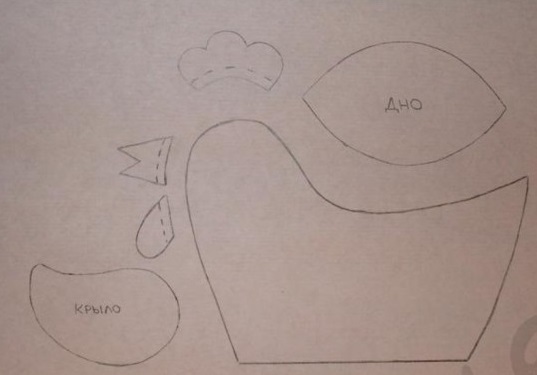 Туловище – 2 дет.Крыло - 2 дет.Дно, клювик, хохолок, бородка по 1 дет.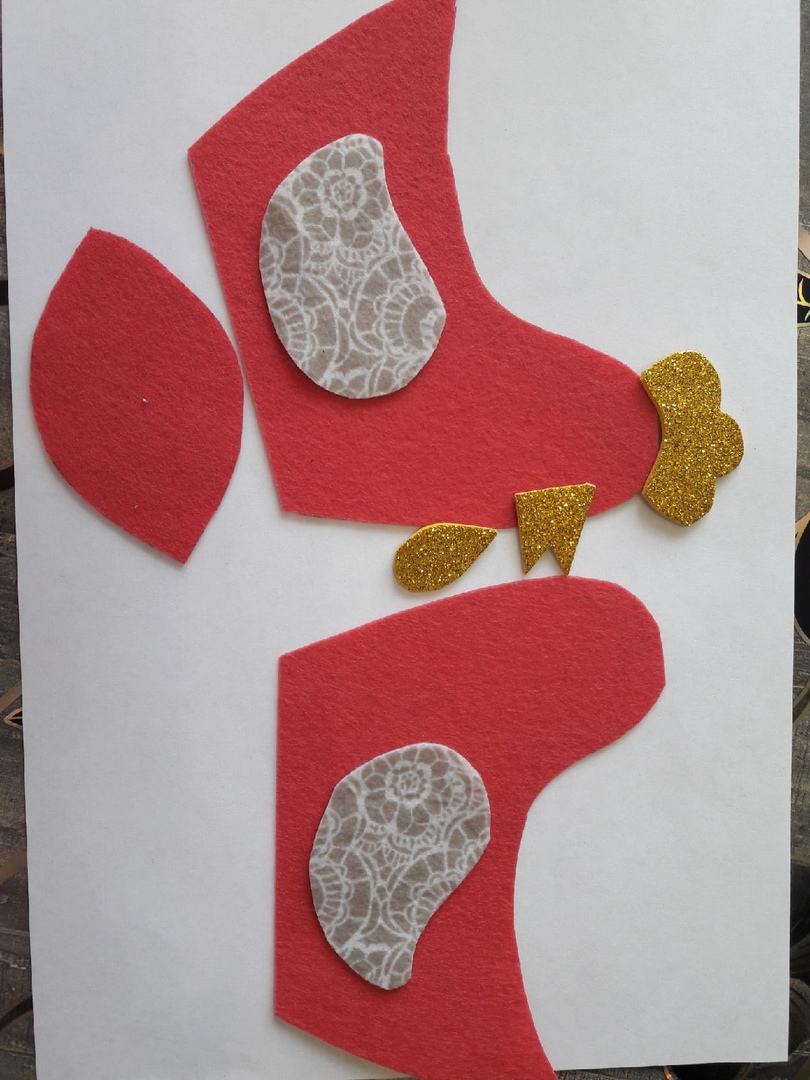 Пришиваем крылышко к туловищу швом вперед иголкой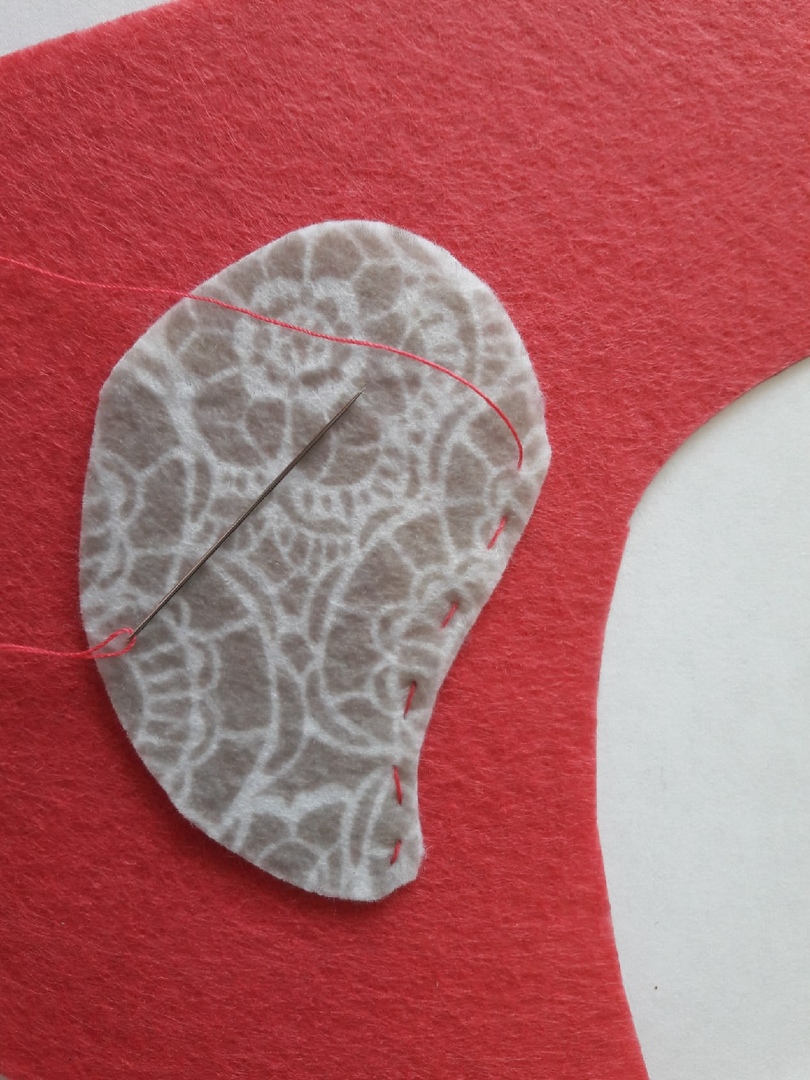 Сшиваем швом вперед иголку обе половинки туловища вместе, пришивая бородку, клювик и хохолок.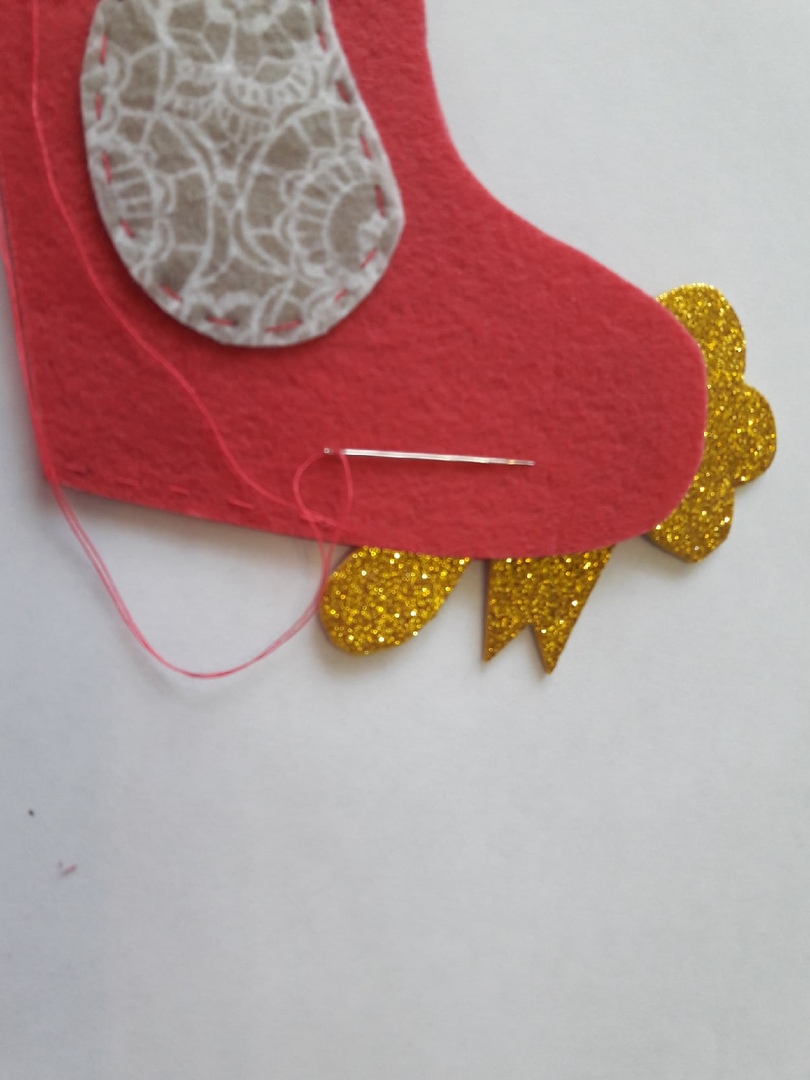 Сшиваем по пунктирным линиям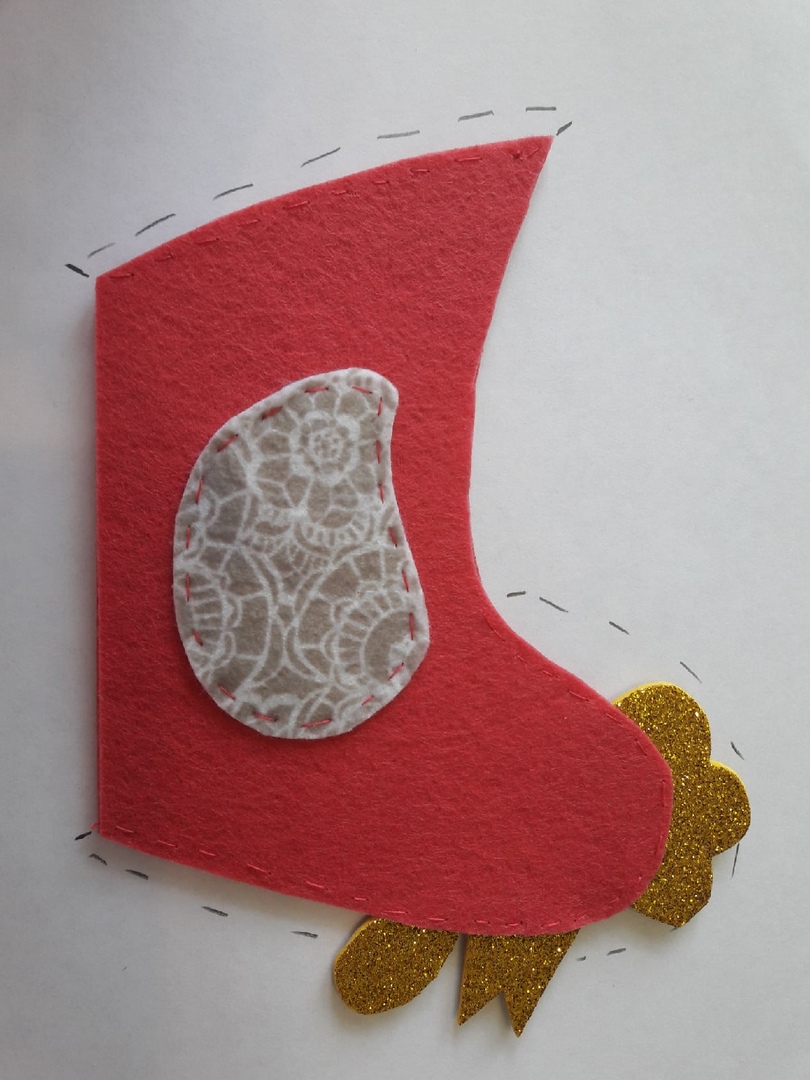 Швом вперед иголку пришиваем донышко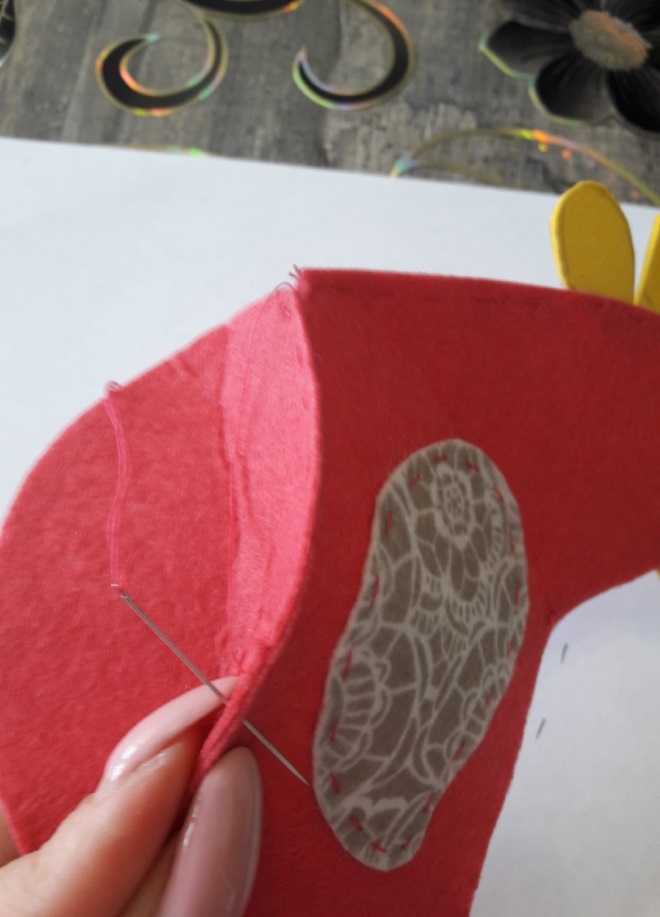 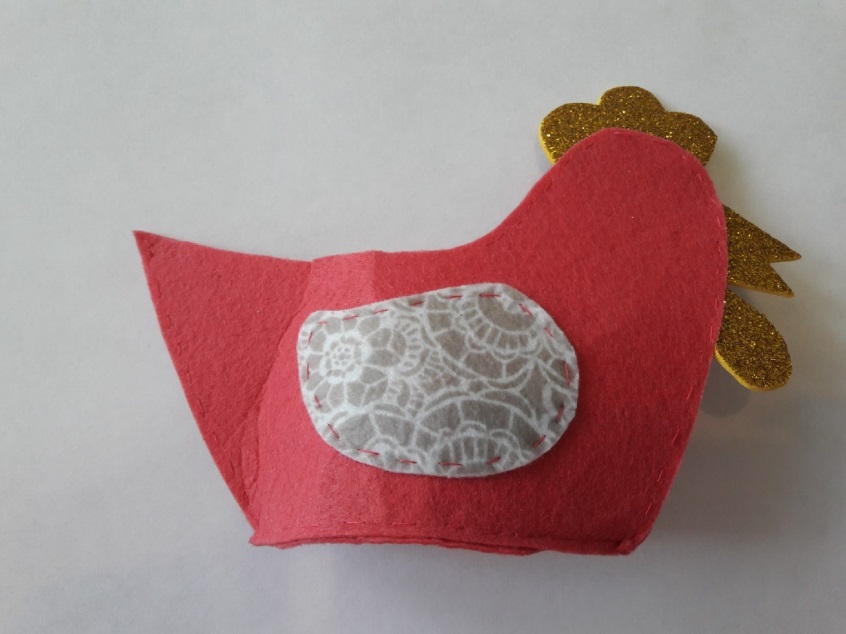 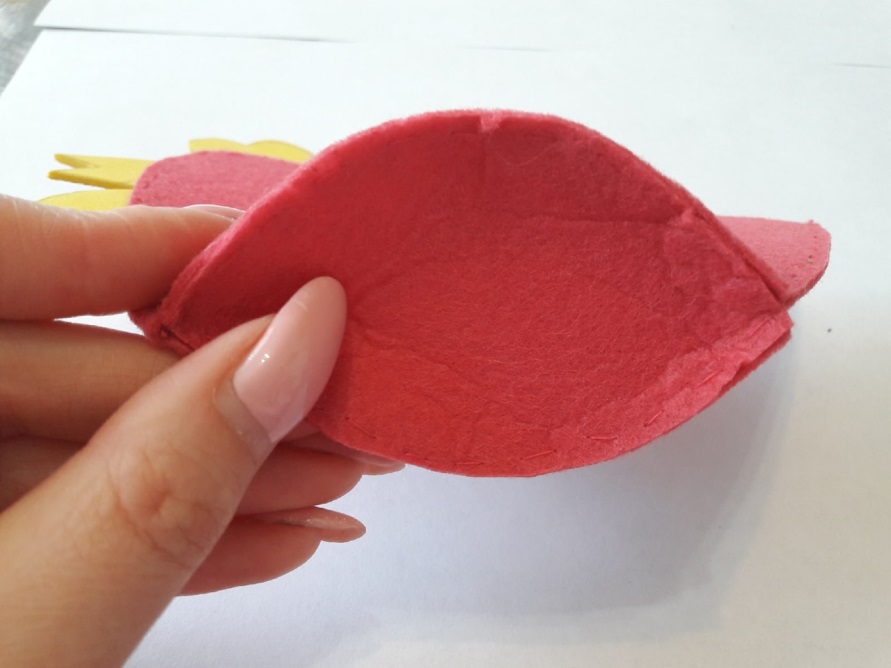 Украшаем нашу курочку, из бусинки делаем глаза.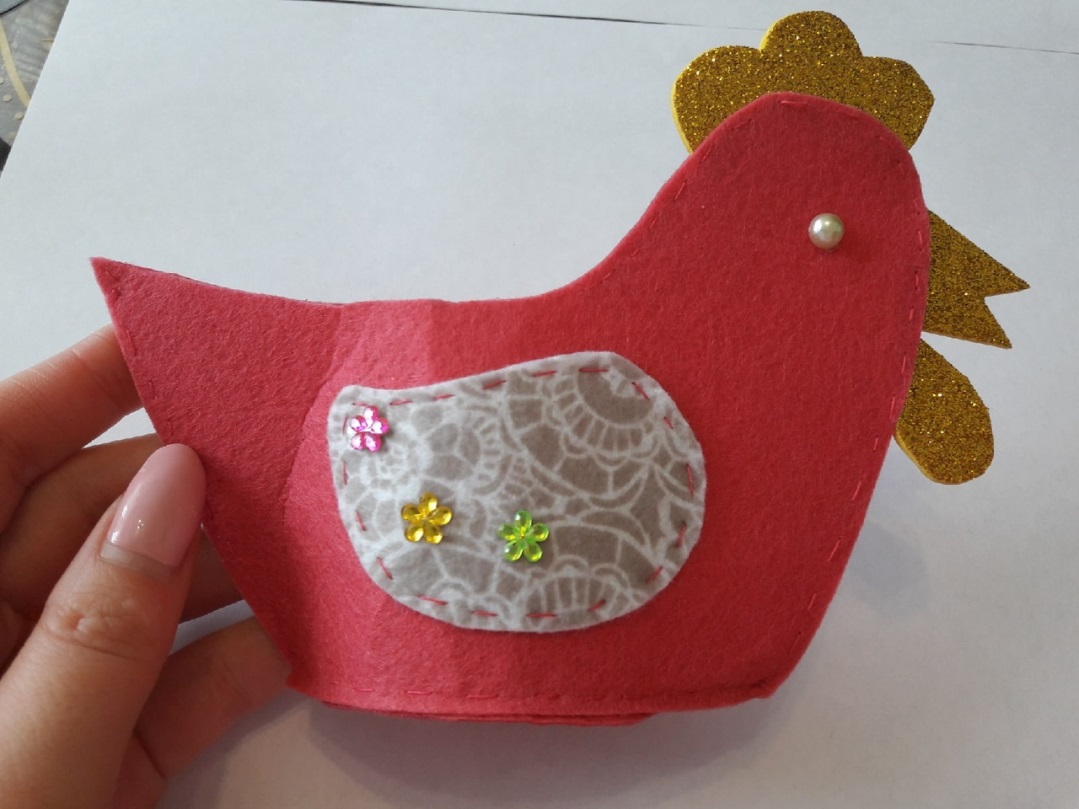 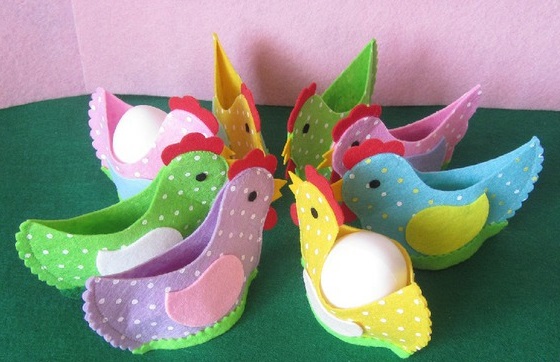 Яйцо из фетраПо выкройке из фетра вырезаем 2 половинки яйца. Полосочку фетра другого цвета и кружева для украшения. Пришаваем швом вперед иголкой.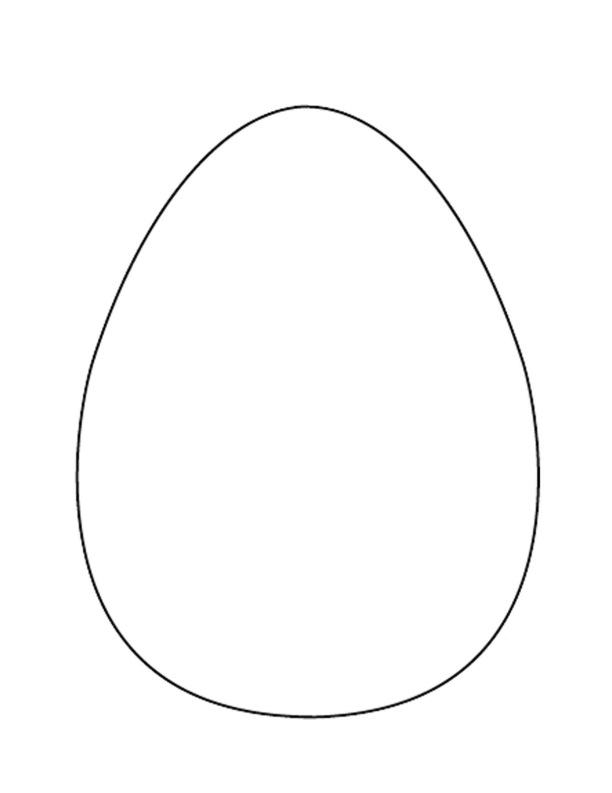 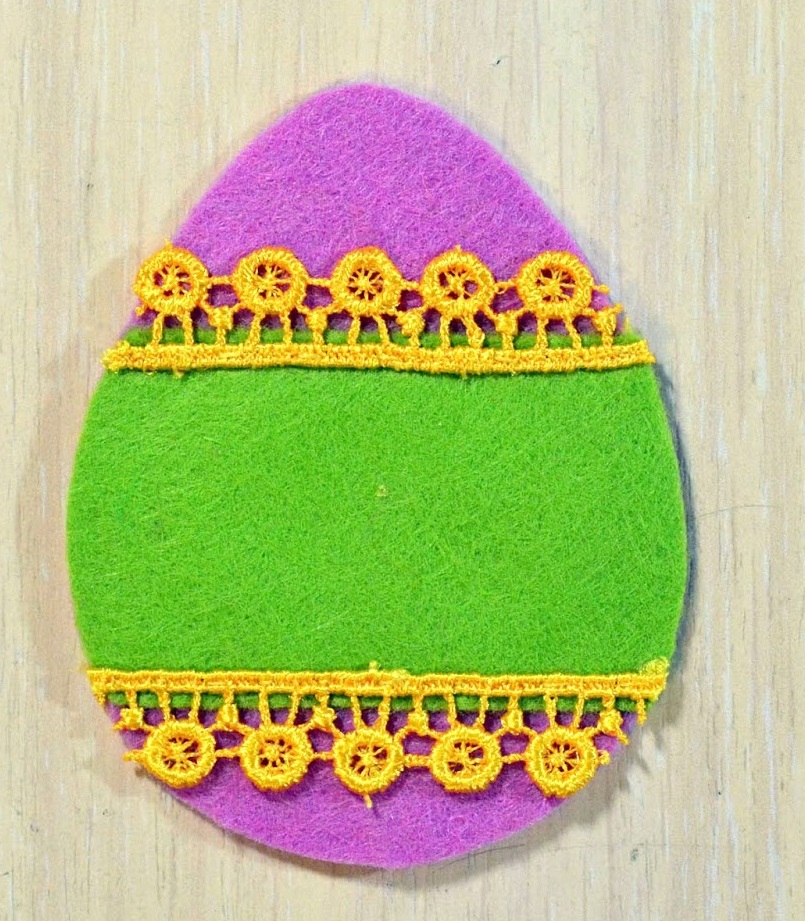 Украшаем по своему желанию бусинами, пуговками, вышивкой.Сшиваем две половинки яйца петельным швом через край.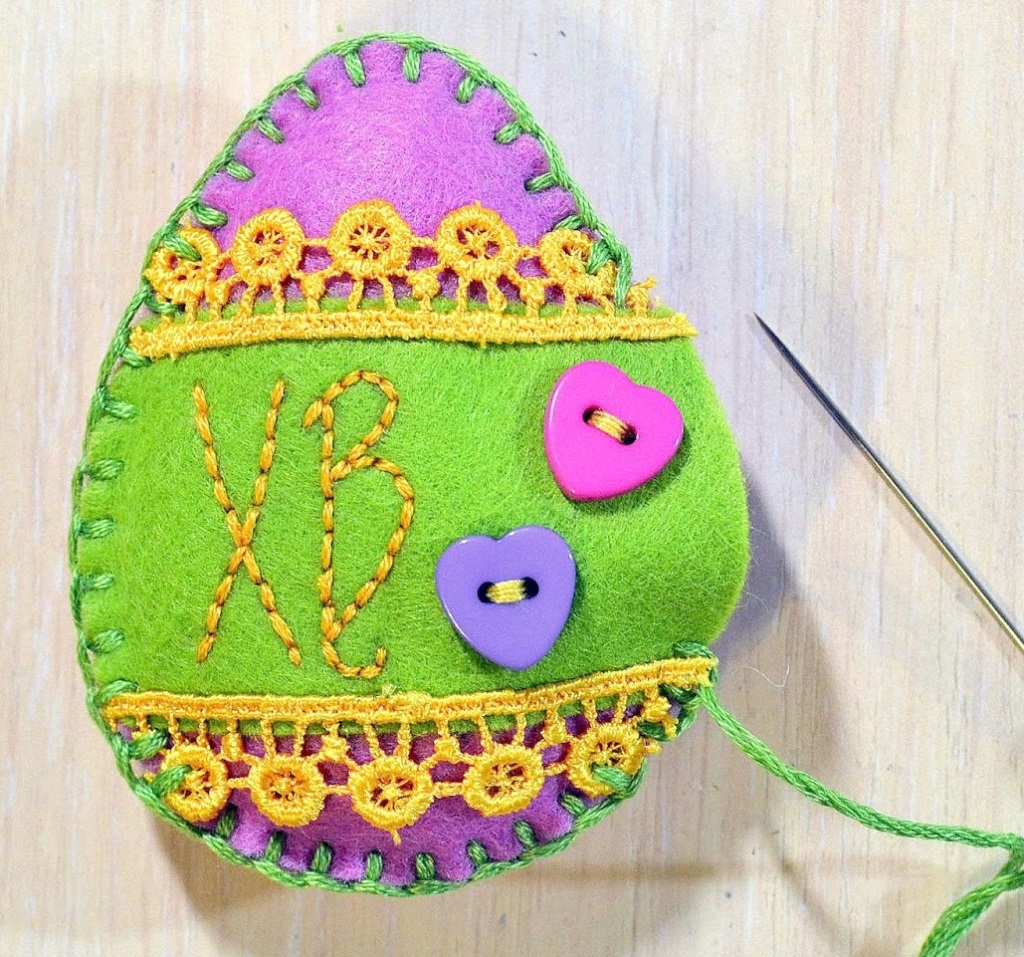 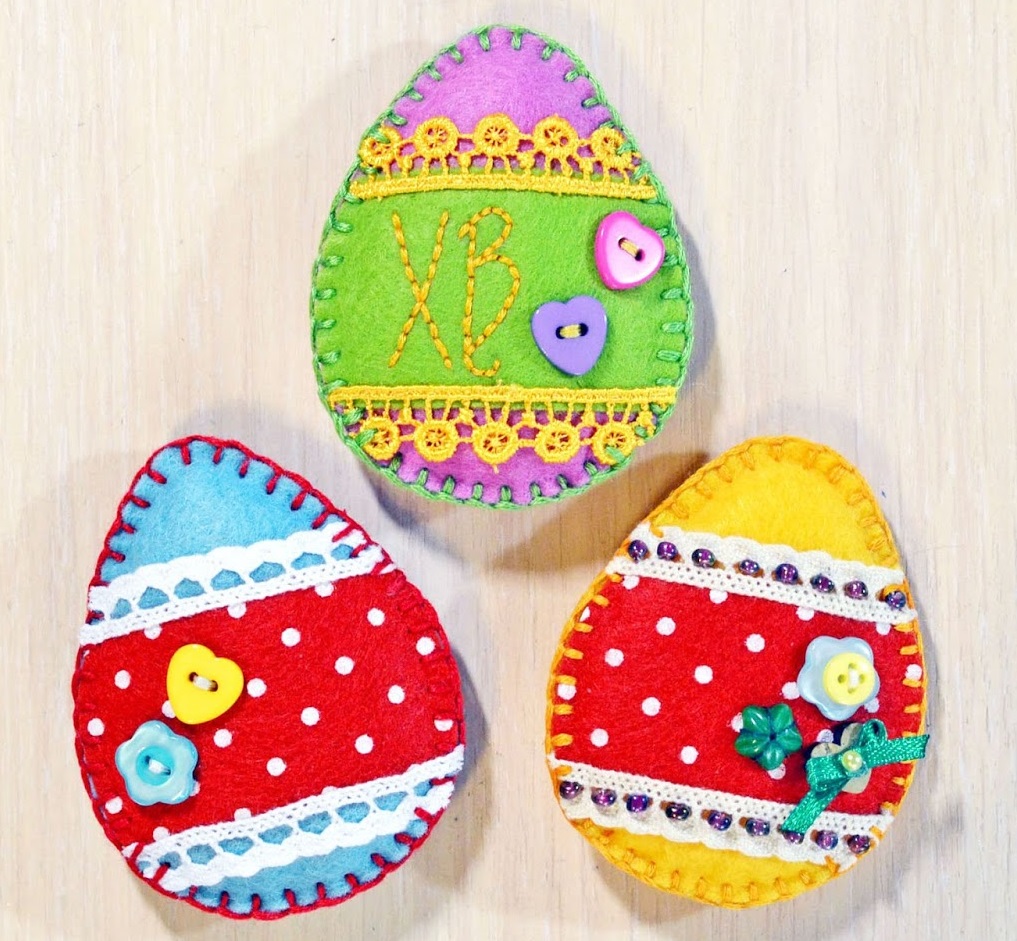 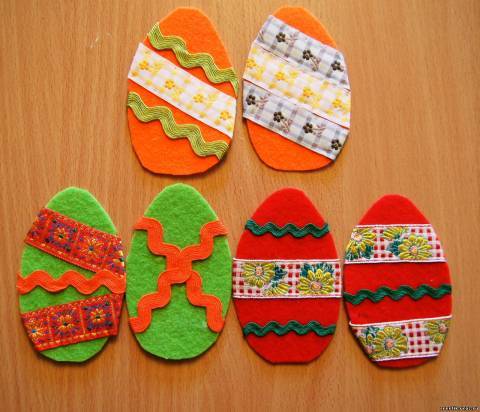 Выкройки: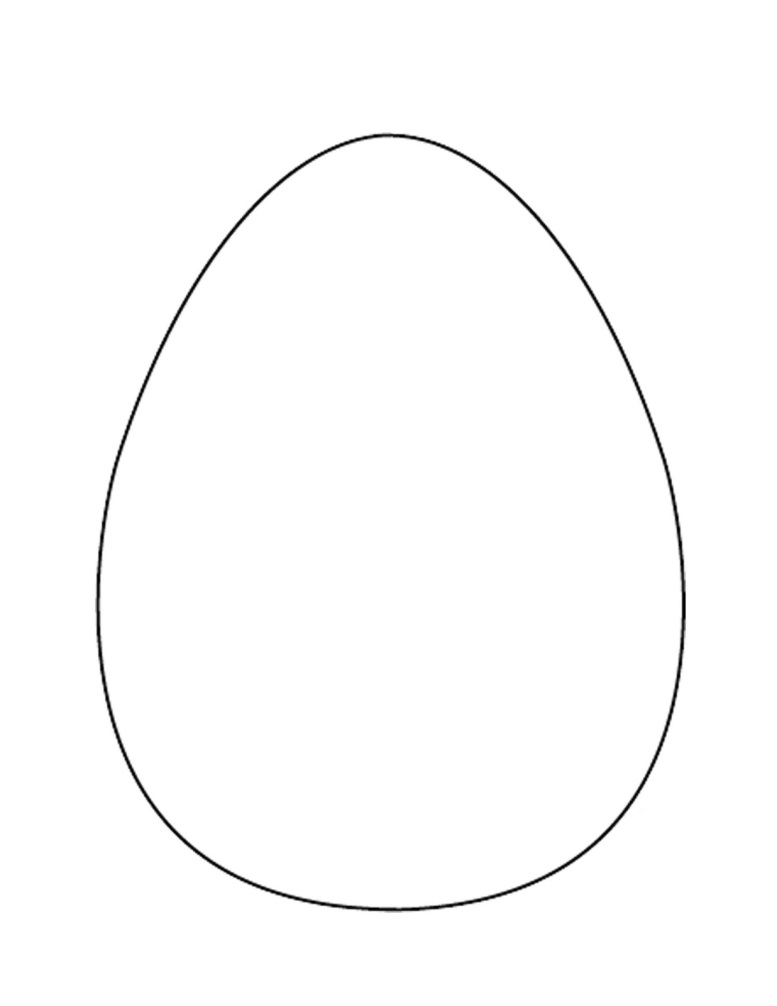 